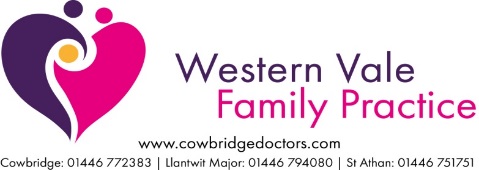 Practice Guidelines for Prescribing Benzodiazepines and Z-drugsUse lowest effective dose for a short period onlyPrescriptions for new patients - maximum of two weeksDo NOT place these medications on repeatHypnotics started in hospital not to be continued without reviewDo not replace lost medicines/scripts - these drugs must be stored securelyProvide self-help leafletCaution in elderly – increased ‘hangover effect & increased falls riskChronic users needed a documented plan for withdrawalSupport available from Practice Pharmacist